Su servidora Diputada Diana Patricia González Soto, cumpliendo con el compromiso conforme a lo dispuesto en la ley de acceso a la Información Pública para el Estado de Coahuila de Zaragoza, en los artículos 26 fraccion XIII, presenta la siguiente información de gestiones realizadas en el mes de Julio de 2019.DIPUTADADIANA PATRICIA GONZÁLEZ SOTO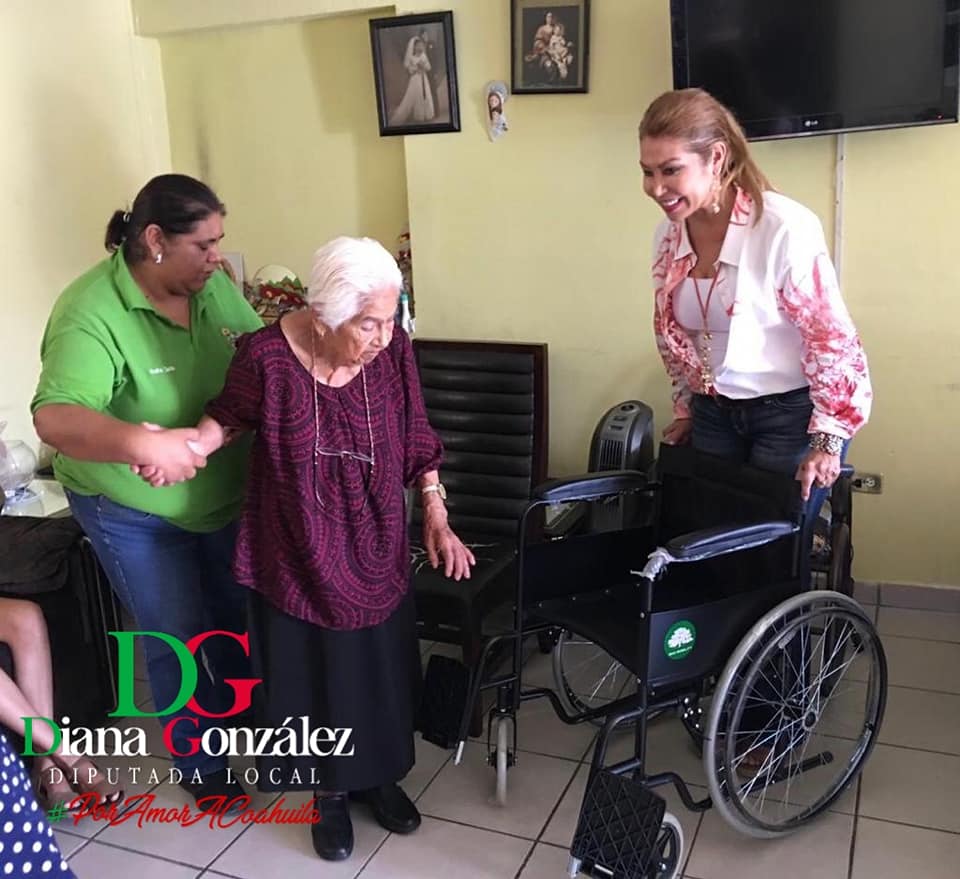 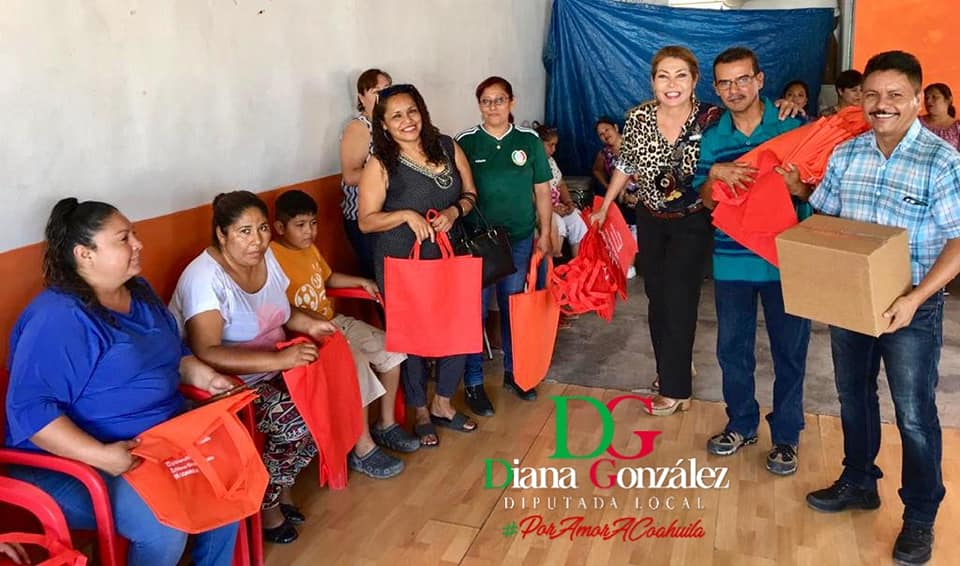 CantidadDescripción3Silla de Ruedas3Andadera2Bastones12Asesoría Jurídica90Despensas12Asistencia Psicológica45 (Regalos para lotería)Apoyo loterías 30Apoyo económicos14Apoyo medicamento50Apoyo Graduación  (Regalos Graduación)32Apoyo útiles escolares40Apoyo Mochilas100Bolsas Ecologibas